ContentsThis version of the IASL Conference Planning Manual was substantially revised by Elizabeth Greef and edited by Dianne Oberg, January 2015, and approved by the IASL Board in March 2015. It was again updated in March 2016 with the new Secretariat details.Section 1.0Why host an IASL Conference?Having an international conference in your city/country will provide opportunities:to raise the profile of school libraries in your city, state and country;to alert politicians, education administrators and teachers to the importance of school libraries; for teacher librarians to share their ideas, work programs and evidence-based research;to encourage research in school librarianship; andto build collaborative international partnerships.People to invite to the conference might include:politicians and administrators from the Education Department;university academics;principals, teachers and parents;your local library and school library associations and library personnel from public, special, school and academic libraries.Getting started: Putting in a bid to host an IASL ConferenceThe IASL Conference is held every year. Attending several IASL conferences is an essential foundation for preparing an application to host an IASL conference.Bids to host a conference need to be submitted at least 2 years before the conference will be held. This will give the Conference Committee the time that will be needed to organise an international conference.  It is a good idea to contact the IASL President and Vice-President, Association Relations to find out which years are available for conference bids and to indicate your interestReview the timeline below, complete the Application for Hosting an IASL Conference form and send it to the IASL Secretariat.Suggested Timeline: bid to host an IASL ConferenceSection 2.0 The Conference Committee is responsible for:organising the conference;reporting regularly to the IASL Executive and Board;ensuring that commitments to IASL are met; and creating the local flavour for the conference.The IASL Executive and Board will:help the Conference Committee with forms, refereeing of papers and other aspects of the program upon request;provide access to the IASL Web Portal, newsletter and IASL-Link for advertising; andprovide any other assistance as requested.Conference Committee’s Commitments to IASL Conference Committee OrganisationNote: these are suggestions to help get you started.Section 2.1 The Conference Chair is supported by the Conference Committee. The major role and tasks of the Conference Chair include:be the main contact person for the IASL Conference with the IASL Executive;coordinate the Conference Committee and its sub-committees;conduct regular meetings of the Conference Committee;keep records of these meetings;provide regular reports to the IASL President as per the schedule and ensure that the commitments to IASL are met, including:Use of the IASL logo Reporting Executive and Board meetingsConference Program Conference Proceedings IASL Sponsorship Financeprovide a final report to the IASL President after the conference is completed.Conference Chair Report templateSection 2.2 The Program Chair is supported by the Vice Program Chair, the Program Committee and the Advertising Coordinator. The major role and tasks of the Program Chair include:coordinate the Program Committee; conduct regular meetings of the Program Committee;keep records of these meetings;attend the meetings of the Conference Committee and the Program Committee and provide monthly reports; ensure that the Program commitments to IASL  are met; send program updates to the Webmaster  as they become available;coordinate the publication of the Conference Program and the Conference Proceedings; andprovide a final report to the Conference Chair after the conference is completed.The Program Committee organises:timing, content and structure of the program;keynote/plenary speakers;concurrent session speakers; anda print and online copy of the program.The Program (see Program commitments to IASL) should contain time for the following:Opening Ceremony, Awards Ceremony & Closing Ceremony;Keynote/plenary speakers;Research forum speakers;Professional session speakers;Assembly of Associations;Special Interest Groups meetings Regional meetingsWelcome Reception to open the trade exhibitionIASL Annual General Meeting (AGM)Executive and Board meetings before and after the conferenceReport to Conference Chair template Section 2.3 The Vice Program Chair is supported by the Program Committee. See Program commitments to IASL.The major role and tasks of the Vice Program Chair include:attend regular meetings of the Conference Committee with the Program Chair;attend regular meetings of the Program Committee;report to the Program Chair;coordinate the call for papers;coordinate the reviewing of conference proposals (abstracts); coordinate the reviewing of the professional papers and research papers for publication in the Conference Proceedings andprovide a final report to the Conference Chair after the conference is completed.TemplatesCall for ProposalsSample Conference Flyer IASL Guidelines for Publishing IASL Referencing Guidelines Finding ReviewersInstructions for Reviewing Conference Proposals (Abstracts) Instructions for Reviewing Full PapersReport to Program Chair Sample IASL Program TemplateGuidelines for the number of quality papers needed for an IASL Conference(keynotes/ plenary sessions, research strand papers, professional papers, and workshops) are provided in Section 3.3.						Section 2.4 The Treasurer/Finance Coordinator is supported by the Conference Committee. The major role and tasks of the Treasurer/Finance Coordinator include:keep an accurate and true record of all financial transactions for the Conference Committee; attend regular meetings of the Program Committee;provide monthly financial statements to the Conference Chair; liaise with the Executive Director regarding financial arrangements;ensure that the financial commitments to IASL are met; andprovide a final financial statement to the Conference Chair after the conference is completed.Report to Conference Chair template Section 2.5 The Events Coordinator is supported by the Events Sub-Committee and the Advertising Coordinator. This Committee is responsible for organising a range of events which complement the professional development content of the conference. See Events commitments to IASL.The major role and tasks of the Events Coordinator include:coordinate the Events Committee; attend regular meetings of the Program Committee;provide monthly reports to the Conference Chair; ensure that the events commitments to IASL are met; andprovide a final report to the Conference Chair after the conference is completed.Events should not be held at times when there are conference sessions already running. The Events Program should complement the Conference Program, not replace it.Events to be included in the Conference program include:Conference Dinner; Morning and afternoon teas; Welcome Reception;IASL Silent Auction; andIASL Grand Live Auction.Other events may:be run during the days before and after the conference;be organised late afternoon or at night when other conference sessions are not scheduled; and include school/library visits, excursions to local landmarks or places of interest, visits to museums or galleries, boat or bus trips, city walking tours, school presentations.Where food is provided as part of an event, conference organisers should keep in mind providing a variety of foods to cater for dietary issues.Some events, such as school library visits, may require the organisation of transport by the Events Committee.Report to Conference Chair templateSection 2.6 The Facilities Coordinator is supported by the Facilities Sub-Committee and the Advertising Coordinator. The Facilities Committee is responsible for organising accommodation, the conference venue and transport during the conference. The major role and tasks of the Facilities Coordinator include:coordinate the Facilities Committee; attend regular meetings of the Program Committee;provide monthly reports to the Conference Chair; ensure that the facilities commitments to IASL are met; andprovide a final report to the Conference Chair after the conference is completed.AccommodationAccommodation should be within walking distance of the conference venue or close to public transport.A range of accommodation from university or school dormitory/boarding style to hotels should be available.The Facilities Committee should endeavour to negotiate reduced rates for accommodation for conference delegates.Conference VenueSee Events commitments to IASL.The venue should:be in close proximity to public transport & within walking distance of accommodation;be able to accommodate gatherings of the whole conference (500+ people);have easy access to a number of break-out rooms for sessional speakers;have access to digital projectors and the Internet;have room for a trade exhibition;have a secure space to display the silent auction items;have a secure space to display the delegates’ donated book collection; have room for displays, special projects such as GiggleIT and posters (if included); have room for morning, afternoon tea and lunch (if provided).Executive & Board meetingsPosters and DisplaysThe Facilities Committee may also provide space for posters from delegates and to showcase local schools, special programs, and local sponsors.Report to Conference Chair templateSection 2.7 The Advertising Coordinator supports the:Conference Chair & Committee;Program Chair;Events Coordinator; Facilities Coordinator; andSponsorship & Trade Exhibition Coordinator.See IASL Logo, Sponsorship & Trade Exhibition and Displays.The major role and tasks of the Advertising Coordinator include:coordinate all advertising for the conference; attend regular meetings of the Program Committee;provide monthly reports to the Conference Chair; andprovide a final report to the Conference Chair after the conference is completed.Conference advertising may take place using:IASL Web Portal;IASL newsletter;Listservs e.g. IASL-Link, LM_Net, OZTL_Net;National and state journals, e.g., Teacher Librarian (USA), ACCESS (Australia);Local professional publications and newsletters; Other conferences, e.g., AASL, IFLA, ASLA (Australian School Library Association), ALIA (Australian Library and Information Association), SLA, UK (School Library Association), and IB Continuum conferences; andSocial media, e.g., Facebook, Twitter, Instagram.The Advertising Coordinator should also look for sponsorship to advertise the IASL Conference using inserts in conference bags. Inserts may include:Brochures/flyers Bookmarks/calendarsIASL Conference Flyer template.Information may also be sent to the IASL Vice President, Advocacy and Promotion for the purpose of creating press releases to distribute to the IASL community.Report to Conference Chair template Section 2.8 The Sponsorship & Trade Exhibition Coordinator is supported by and works with the Sponsorship & Trade Exhibition Committee, the Events Coordinator, the Facilities Coordinator and the Advertising Coordinator. This Committee is responsible for organising local sponsorship for the conference and the trade exhibition. The major role and tasks of the Sponsorship & Trade Exhibition Coordinator include:coordinate the Sponsorship & Trade Exhibition Committee; attend regular meetings of the Program Committee;provide monthly reports to the Conference Chair; ensure that the Sponsorship & Trade Exhibition commitments to IASL are met; andprovide a final report to the Conference Chair after the conference is completed.The Sponsorship & Trade Exhibition Committee also seek sponsorship to provide:conference bags (offered to the Platinum sponsor of IASL first);conference lanyards;printed conference programs; pens/pencils and notebooks; door prizes; andmorning and afternoon teas; anda Welcome ReceptionSponsorship may also be sought for the Conference Dinner, morning and afternoon teas, special events (e.g., authors’ breakfast, a storytelling session), and lunches during the conference.The Sponsorship & Trade Exhibition Committee works with the Facilities Coordinator to organise the Trade Exhibition. Exhibitors may include:technology suppliers and service providers;library suppliers;book sellers;IASL sponsors; local organisations, e.g., National Library, museums, universities, schools; andothers.Report to Conference Chair templateSection 2.9 The Registration Coordinator is supported by and works with the Registration Committee, the Program Committee, the Treasurer, the Events Coordinator, the Facilities Coordinator and the Advertising Coordinator. This Committee is responsible for organising registration of conference delegates, assisting in payment procedures and addressing related issues.The major role and tasks of the Registration Coordinator include:coordinate the Registration Committee; attend regular meetings of the Program Committee;provide monthly reports to the Conference Chair; ensure that the financial Registration commitments to IASL are met; andprovide a final report to the Conference Chair after the conference is completed.The Registration Committee work with the Treasurer to ensure registration fees are received, the Events Coordinator to ensure that bookings for events are communicated, the Program Committee to ensure that all presenters are registered, the Advertising Coordinator to assist in the advertising of registration, and the Facilities Coordinator to communicate accommodation and catering arrangements.Report to Conference Chair template.Section 3.0As part of the Conference Agreement, the IASL requires attention to the following requirements from the Conference Committee:IASL Logo ReportingConference Program Conference ProceedingsExecutive and Board MeetingsEvents and Displays Sponsorship & Trade Exhibition FinanceSection 3.1The Conference Committee will include the official IASL logo on all advertising materials, correspondence and materials associated with the conference.The official logo is NOT to be altered or tampered with in any way.Copies of the official logo can be obtained from the IASL Executive Director.Email: jill@penman-winton.comSection 3.2The Conference Committee Chair will ensure that a regular report is submitted to the IASL President who will report back to the Executive and the Board.The suggested time frames for the Conference Committee Chair’s reports are in varying intervals prior to the conference:The Conference Chair may request to be an active participant of IASL Executive and Board meetings at any time during the conference planning process by contacting the President.Template for Conference Chair Report.Section 3.3The IASL Conference is the annual, face-to-face meeting for members. It is important that time is set aside during the conference program to allow all members to attend these meetings.The Conference Committee will ensure that time is allocated in the conference program for the following:Preconference Workshops (e.g., 2 to 4 workshops, each 3-hours in length on Day 0)SessionsKeynote / plenary (e.g., 1 per day)Research forum track (e.g., 1 research paper in each concurrent session)Professional track (e.g., 2 to 4 presentations in each concurrent session).Welcome ReceptionOpening of Trade Exhibition.Opening CeremonyAddress by the IASL president;Address by the Conference Chair;Welcome to country/recognition of traditional owners (if appropriate);Addresses by invited guests; andOpening Keynote.Awards CeremonySuggested time - first day of the conference, after the opening keynote;Publicises the important role IASL plays in recognising members’ contributions and assistance to and by member nations;An opportunity to highlight IASL Award sponsors and give them time to speak (recommended time 8 minutes); andSpecial awards or competition winners from special IASL run projects e.g. GiggleIT.Assembly of AssociationsSuggested time - preferably very early in the conference To encourage attendance and allow members to network and get to know each other early in the conference;This should be the only item running in this timeslot; andRecommended time: one timeslot of 45 minutes.Special Interest Groups (SIGs)This should follow the Assembly of Associations (next day);These should be the only item running in these timeslots; andRecommended time: two timeslots of 45 minutes.Regional MeetingsThese meetings allow the attendees from the same region to meet, discuss and network.Recommended time: one timeslot of 45 minutesIASL AGM (Annual General Meeting)Preferably mid-conference and in a timeslot just before or after lunch to encourage attendance.This should be the only item running in this timeslot; andRecommended time: one timeslot of 60 minutes.Closing CeremonyFollows final keynote;Closing remarks by the IASL president;Closing remarks by the Conference Chair; andHandover to the next Conference Committee.Include in the conference program the following explanations of these IASL groups:Assembly of AssociationsThe Assembly of Associations provides the opportunity for conference attendees to share briefly (in under 5 minutes) about the situation of school libraries in their country, achievements and challenges of their association, any highlights or particular difficulties. This helps to give a global picture of school libraries. All conference attendees are welcome.IASL Special Interest Groups (SIGs)The Special Interest Groups of IASL are a benefit of membership and cover the following focus areas: Advocacy; Children’s and Young Adult Literature; International Development; Information Literacy; ICTs; International Focus; School Library Education; School Library ResearchAll conference attendees are welcome to attend SIG meetings to learn about the activities of the SIG.IASL Regional MeetingsIASL is divided into ten regions: Europe, South Asia, South East Asia, Caribbean and Latin America, USA, Canada, Middle East and North Africa, Sub-Saharan Africa, Oceania (Australia, NZ and Pacific), and International Schools. These meetings are chaired by the Regional Directors, or their designates, and provide an opportunity to network with and communicate about your region. All conference attendees are welcome to attend. Section 3.4The Conference Committee will ensure:that the official IASL logo is used on the conference proceedings;an electronic copy of the proceedings is made available to the IASL Secretariat;the conference proceedings include the official  IASL Copyright information; andcopies of the conference proceedings are made available to the IASL Secretariat for sale and distribution after the conference is over.Conference proceedings should be available in electronic form (e.g. on CD or USB) to cut printing costs.Section 3.5The Conference Committee will ensure:that a full day is allocated BEFORE and AFTER the conference program for the Executive and Board meetings;a suitable venue is allocated for the Executive and Board meetings; there is access to power, Internet, printing and photocopying facilities at the venue; andcoffee/tea and lunch is provided.These meetings should be included in the conference program for easy reference by the IASL Executive and Board members.Section 3.6The Conference Committee will ensure that time and space are allocated in the conference program for the following:Conference DinnerOptional for delegates; andMay be included in conference registration fees or separately.Lucky Choice/ Pay and Take TableIncluded in the Silent Auction areaSilent Auction itemsRoom to display items brought from members for auction to raise money for IASL Awards and support programs, preferably alongside the trade exhibition;Overseen by IASL Treasurer, Executive Director or other IASL Board members;Runs from day 1 of the conference.Grand Live AuctionOccurs at the Conference dinner;Overseen by IASL Treasurer and Executive Director;Recommended time 60 - 120 minutes.Contact IASL Treasurer for queries about the auctions.VisitsTo take place in blocks during the conference or on the day after the conference so all members can attend;NOT scheduled while conference sessions or IASL meetings are being run;Include schools, other libraries and/or local areas/items of interest;Recommended time – the end of the day if on a conference day.Conference Notice BoardDisplay board in a central area preferably near registration desk to be used for:messages from the SIGs and Regional Directors;message space for delegates.Special IASL Programs, Displays and Poster DisplaysGiggleIT ProjectDisplay of Picture Books for Children donated by delegates for local schoolsContact VP Advocacy & Promotion for queries about Books for ChildrenPoster displays if included in the conference.Section 3.7IASL Corporate SponsorIASL is currently setting up corporate sponsorship to shift the financial burden of running the Association away from the membership. By pursuing corporate sponsorship, IASL will be able to focus on providing support and professional development for member nations.The Conference Committee will commit to:NOT approach IASL corporate sponsors;provide the Platinum IASL sponsor with the opportunity to present at the Conference (recommend a timeslot during the Awards ceremony and the opportunity to present awards);provide a premium space booth in the Conference trade exhibition at 20% discount for the Platinum sponsor;offer sponsorship of the conference bags to the IASL Platinum sponsor first – logo on the bag + Platinum sponsorship recognition;advertise all sponsors, their logos and commitment to IASL (Platinum, Gold, Silver or Bronze); and provide a flyer in the conference bags for each IASL sponsor, if requested.IASL & ISLM Booth/spaceThe Conference Committee will provide booths for IASL and International School Library Month (ISLM) as part of the Trade Exhibition. The booths will require access to power, a table for display space and a display board. It is recommended to create a floorplan ahead of time for the layout of the trade exhibition booths and allocated space for the Silent Auction, Grand Live Auction items and the international book display.Information about corporate sponsors can be obtained from the IASL Secretariat.Email: jill@penman-winton.comSection 3.8The Conference Committee:is eligible for a seeding grant from the IASL to assist in the start up costs of the conference;should seek local sponsorship to help fund the conference; see Sponsorship & Trade Exhibitionwill refund the seeding grant at the completion of the conference; andprovide accommodation costs for the Executive for THREE days only.Conference registration fees:Five percent (5%) of the member registration fee for every registered attendee will be paid to IASL.The non-member conference registration rate shall be calculated by the local committee as the member registration rate plus at least the current cost of a 1-year Zone A IASL personal membership (USD $100 in 2015); this additional Zone A amount will be paid to IASL by the local committee for each non-member registration, and each registrant becomes an IASL member through to the end of the next calendar year.Credit card payment should be available for conference registration.It is helpful to include a link to a currency converter, e.g., xe.com on the conference website.Conference profits will be allocated as follows:Zone A membership (see above) collected from non-members attending the conference will automatically be credited to IASL as a membership fee.5% of the remaining profits go to IASL.All other profits from the conference will go to the host organisation.Please ensure Sponsorship guidelines for the IASL sponsors are met.Profits from the Grand Live Auction, Silent Auction and Lucky Choice/ Pay & Take Table will be allocated as follows:Each year's Auction proceeds from Lucky Choice, Silent Auction, and Grand Auction at the IASL Conference are designated in support of the Association's awards and outreach programs, including Books For Children, Support-a-Member, and awards for scholarship and leadership. Your planning team will receive official notice from the IASL Board regarding the specific programs which will benefit from the Auction at your Conference, so that your Auction chairperson may accurately advertise this in emails and other communications to conference attendees and interested persons. If you have not received this notice, please contact the IASL Treasurer for details.All money collected for the Silent Auction is due to the IASL Treasurer or Executive Director on the final day of the Conference. The IASL Treasurer and/or Executive Director will collect all proceeds of the Grand Live Auction during the Auction.Section 4.0TemplatesSection 4.1Note: You can cut and paste from your conference committee reports and use point form/bullets to make the report easy to compile. Send this report to the IASL President who will load it into the online meeting space. The Conference Chair may request to be an active participant of the e-meetings of the IASL Executive and Board at any time.Section 4.2IASL Conference Proceedings must contain the following information:ISBN – contact the IASL Secretariat Title of the conferenceConference Committee MembersEditorial Board – Program Chair, Vice Program Chair, reviewers and refereesCopyright information as below:Copyright © <year of publication>, International Association of School Librarianship All rights reserved Published in <place of publication> No part of this publication may be reproduced for commercial gain without prior written permission of the publisher. Copyright of works published in IASL Conference Proceedings is jointly held by the author(s) and by the International Association of School Librarianship. The author(s) retain copyright of their works but give permission to the International Association of School Librarianship to reprint their works in collections or other such documents published by or on behalf of the International Association of School Librarianship. Any papers submitted and accepted for presentation will be available to the public through open access beginning xx dateAuthors who give permission for their works to be reprinted elsewhere should inform the IASL Secretariat and should ensure that the following statement appears with the article: Reprinted with the permission from IASL. Orders to: IASL Secretariat Executive Director
P.O. Box 684
Jefferson City, MO 65102
USA
Email: jill@penman-winton.comIASL Platinum sponsor for that year.The Conference Committee may also wish to list sub-committee members and local sponsors on a separate Acknowledgements page.Section 4.3This information is posted on the conference website.The theme for the IASL <20XX> Conference and <XXth> Research Forum is: <Text goes here>Proposals are invited for professional papers, research papers, workshops and posters. Papers are not normally required for workshops or for poster sessions.Criteria for acceptance of proposalsAn abstract of 300 words or less which clearly sets out the content of the proposed professional paper, research paper, workshop or poster session, suitable for inclusion in the conference program. Addresses topics related to the conference themes of <Text goes here>. See Sample conference flyer for more information. Demonstrates the links between <Text goes here>.Contributes theoretical and/or practical perspectives on the <Text goes here>.Review ProcessProposal abstracts are to be submitted online (link to abstract online submission form on conference website) or by email by <Date 20XX>. All proposals will be double blind reviewed.Participants will be advised by <Date 20XX> about acceptance of their proposals. Full research papers and professional papers must be submitted by <Date 20XX>.Final Paper Submission (for professional papers and research papers) Please send the final paper to the Vice Program Chair <link to email> by the <Date 20XX>.Papers may be submitted electronically <link to website submission if available>.Research papers and professional papers will be double blind reviewed. Authors who have papers accepted for presentation at the conference:Will have their papers published in the conference proceedings;Must be registered participants of the conference;Must have paid the conference fee in advance, before publication of the conference proceedings; andWill attend and present their paper or arrange for a proxy to present for them.Papers should be:written in Microsoft Wordbetween 3000 and 5000 words.well written and satisfy conference themesadhere to IASL Publishing and Referencing Guidelines.Author Responsibilities and CopyrightAuthors must ensure: the accuracy of their papers;they are the copyright holders of the paper;the contents have been cleared for publication by any organisation having the capacity to preclude publication of the paper;they accept full responsibility for statements made both in written papers and in presentations and sign a statement of originality; andthey undertake that at least one of the authors will attend the session for which the paper is scheduled, will present the paper and will be available to answer questions and discuss the paper with other delegates.The Conference organisers accept no responsibility for statements made by authors either in written papers or presentations. See IASL copyright Paper PresentationsAll paper presentations at the conference are normally twenty to thirty (20-30) minutes. Conference organizers may opt for longer and fewer concurrent sessions by combining two papers in a 60-minute time slot or three papers in a 90-minute time slot (See Section 4.13 IASL Program Template).Presenters will be contacted about equipment requirements before the conference. Presenters may supply print copies of their paper or handouts for delegates. All delegates will receive the Conference proceedings on a <CD, USB or in print>.Section 4.4IASL<20XX><Conference Title><Dates 20XX><Venue of Conference>Call for Proposals<IASL20XX, title of conference> addresses the <text about the major theme of the conference>. To facilitate the organisation of topics and events at the conference, submissions will be grouped into <X> major tracks:<List the sub-themes><Include a research track><xxxx>The conference will include a significant focus on <text goes here>. Topics provided below are for guidance only, and are indicative rather than exhaustive. (Examples below)ICTs for information literacy in schoolsLiteracy and learningeLearningTransforming schools with proactive librariesProposalsProposals for professional papers, research papers, workshops, and poster sessions are invited for presentation at the conference. Research papers and professional papers will be double-blind, peer-reviewed and published in the conference proceedings. Authors must register as conference participants and attend the conference or send a proxy. Register your proposal online at the Conference web site<Conference URL><Key Dates>Conference Chair: <Name>      Enquiries: <enquiry email>Section 4.5Statement of Originality &Copyright AgreementThis is to certify that the paper entitled      [replace this text with title of paper]      is the original work of the author (and co-authors) listed below. The paper has not previously been published or submitted for presentation at any conference or professional publication in its present form. All contributions and references to sources have been duly acknowledged, and all permissions (where necessary) have been obtained from organizations or persons named in the paper. I/We also acknowledge that copyright of works published in the International Association of School Librarianship (IASL) Conference Proceedings is jointly held by the author(s) and by the association. The author(s) retain copyright of their works, but give permission to IASL to reprint their works in collections or other such documents published by or on behalf of the association. Any papers submitted and accepted for presentation will be available to the public through open access beginning xx date.……………………………………						…………Principal Author								Date……………………………………						…………Co-Author (1)									Date……………………………………						…………Co-Author (2)									DateSection 4.6See sample layout belowSample layout templateTitle, Arial 14 point, Bold, CenteredAuthors’ names, Arial 12 point, centeredAuthors’ institution, 11 pointMailing addressCountry, e-mail address Abstract Heading, Arial 11 point, BoldBody of abstract, 11 point, italics; indent 1 cm left and right; maximum of 150 words; written in one paragraph Keywords: Up to five keywords, separated by commas, Arial 11 point, indent 1 cmText Heading, Arial 12 point, bold, left alignedText, Arial 11 point, left aligned; do not justify; do not indent. Use single spacing throughout the text in a single paragraph.Leave an additional line space after each paragraphSubheadings, Arial 11 point, bold, italicized, left alignedText, Arial 11 point, left aligned; do not justify; do not indent. Use single spacing throughout the text in a single paragraph.Leave an additional line space after each paragraph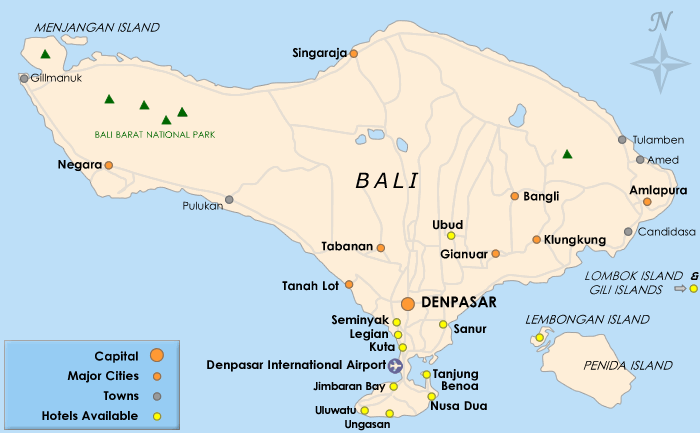 Figure 1: Map of BaliTable 1: Approximate Currency Exchange Rates(as at April 2013)Table 2: Approximate Costs of Common Items in Bali(as at March 2013)(These prices are indicative only and are subject to change)In-text Citations(Walker & Janes, 1993) or (Walker & Janes, 1993, p.72).ReferencesDoll, Carol A. (1997). Quality and elementary school library media collections. School Library Media Quarterly, 26(2), 95-102.Harada, Violet H. (2002). Personalizing the information search process: A case study of journal writing with elementary-age students. School Library Media Research, 5. Retrieved from http://www.ala.org/aasl/SLMR/vol5/search/search.html Limberg, L. (1991). Sweden. In J.E. Lowrie & M. Nagakura (Eds.), School libraries: International developments (2nd ed., pp. 24-36). Metuchen, NJ: Scarecrow.Walker, G. & Janes, J. (1993). Online retrieval: A dialogue of theory and practice. Englewood, CO: Libraries Unlimited.Biographical noteInformation about Authors. Maximum of 150 words per author. Arial, font size 11, left aligned.(Figure and Tables from IASL Bali Conference template)Section 4.7ReferencingUse in-text referencing and an end of text reference list based on APA style. Use the current edition of the APA Manual of Style. The Reference list includes references cited in the text of the article only.In-text referencingIn-text references should contain the author’s surname or corporate body, date of publication and page number if a direct quote.For example:(Johnson, 2007)(Apple Classrooms of Tomorrow, 1997) or (ACOT, 1997)(Lui, 2005, p.9)(MYCEETYA, 1999, p.22)Direct quotes less than 40 words should be included in the text and intext referenced. Use single parentheses (‘’) around the quoted text. The full stop goes after the intext reference.For example: After all, as Matheson commented over ten years ago at the very beginning of this transformation of the information landscape: ‘It is surely irrational for society to carry into the electronic environment the idea of the library of today’ (Matheson, 1995, p.5).Direct quotes longer than 40 words should be indented 1cm from each margin and intext referenced. Do not use parentheses and justify the indented text.For example:Cornelius goes on to say that:Many librarians not only seem happy to work that way but are content without knowledge of the imperfections in our understanding of the nature of information. When they make a point about what librarianship is, they point to customer satisfaction, management of resources, and personal fulfilment (Cornelius, 2004, p.65).Reference ListUsed at the end of the paper.Contains references cited within the article only.Listed in alphabetical order.Use Arial, font size 11, left alignment. Sample Reference FormatsBookDavis, J. (1982). Kullark [Home]. The Dreamers. Sydney: Currency Press.Books onlineOblinger, D. & Oblinger, J. (Eds). (2005). Educating the Net Generation. Retrieved July 25, 2005 from http://www.educause.edu/educatingthenetgenBooks – single author, same publication dateJones, T. T. (1971). Social patterns. Sydney: Angus & Robertson.Jones, T. T. (1975a). The Australian novel. Sydney: Angus & Robertson.Jones, T. T. (1975b). Australian poetry. Sydney: Angus & Robertson.Chapter in a compilation (book)Mandler, G. (1993). Thought, memory, and learning: Effects of emotional stress. In L. Goldberger & S. Bregnitz (Eds.), Handbook of stress: Theoretical and clinical aspects (2nd ed., pp. 40-55). New York: The Free Press.Chapter in a compilation (book) - onlineMcNeely, B. (2005). Using technology as a learning tool, not just the cool new thing. In D. Oblinger, & J. Oblinger (Eds.), Educating the Net Generation. Retrieved July 25, 2005 from http://www.educause.edu/educatingthenetgenConference Proceedings - PrintJones, D. A., Oran, E. S., & Sichel, M. (1992). Numerical simulation of the reignition of detonation by reflected shocks. Proceedings of the Fifth Australian Supercomputing Conference (pp. 15-24). Melbourne: RMIT.Conference Paper presentationJongeling, S. B. (1988, September). Student teachers' preference for cooperative small group teaching. Paper presented at the 3rd Annual Research Forum of the Western Australian Institute for Educational Research, Murdoch University, Perth, WA.Conference Proceedings – onlineChapman, P. (2001). Comment Change and the changing face of a regional newspaper library 1990-2000. Aslib Proceedings, 53 (2). Retrieved 5 September, 2005 from http://www.aslib.co.uk/proceedings/2001/feb/01.html Government Report - printCommonwealth Schools Commission. (1987). National policy for the education of girls in Australian Schools. Canberra: AGPS.Government report - onlineThe National Academies. (2002). Broadband: Bringing home the bits. Retrieved September 5,  2005 from http://books.nap.edu/html/broadband/na_statement.html Journal article – multiple authorsAl-Awadi, S. A., Naguib, K. K., Moussa, M.A., Farage, T. I., Teebi, A. S., & El-Khalifa, M. Y. (1986). The effect of consanguineous marriages on reproductive wastage. Clinical Genetics, 29, 384-388.Journal article – onlineAspland, T. (1993, June). A Research Journey: Struggling with the evolution of a methodological pastiche. Education Research and Perspectives, 20(1). Retrieved January 14, 2003, from http://www.gse.ecel.uwa.edu.au/gse/erp/ERPCDROM/26-2/ERP_26%3D2-7Aspland.htm Journal – single author - printBrick, A. R. (1959). "Wuthering Heights": Narrators, audience and message. College English, 21, 80-86.Newspaper article – single authorAisbett, N. (1995, January 7). Secret war still baffles veteran. The West Australian, pp. 14-15.Newspaper article – no authorR-movies rated as abuse. (1995, January 7). The West Australian, p. 5.Newspaper article - onlineNunberg, G. (2005). Teaching students to swim in the online sea. New York Times. Retrieved February 14, 2005 from http://www.nytimes.com/2005/02/13/weekinreview/13numb.html?oref=login Website – multiple pages – listed alphabeticallyDETWA. (2004a). CMIS Evaluation. Retrieved March 11, 2004, from http://www.eddept.wa.edu.au/cmis/eval/ DETWA. (2004b). Five Domains of the LRC, CMIS Evaluation. Retrieved  March 11, 2004, from http://www.eddept.wa.edu.au/cmis/eval/library/domains/index.htm DETWA. (2004c). Professional Reading, CMIS Evaluation. Retrieved  March 11, 2004, from http://www.eddept.wa.edu.au/cmis/eval/pd/reading/index.htm DETWA. (2004d). The value and role of the Library Resource Centre, CMIS Evaluation. Retrieved  March 11, 2004, from http://www.eddept.wa.edu.au/cmis/eval/library/value/index.htm Section 4.8A list of potential reviewers for research papers and professional papers may be requested from the IASL Secretariat via email: jill@penman-winton.comSuggestions for reviewers may also be sought for research papers from:Executive DirectorChair of the Research SIGChair of the Education SIGSLW editorial boardEditor of previous conference proceedingsAcademics on the local conference committeePast recipients of the Murofushi research award.For reviewers of professional papers, the people above may be approached, as well as past winners of other IASL awards, the SIG chairs and Regional Directors.Normally, each reviewer is asked to assess either professional papers or research papers (not both). This reduces the complexity of the reviewer’s task and increases the quality and consistency of the assessment of both kinds of papers.Section 4.9The Vice Program Chair is responsible for choosing a reviewing system for assessing conference proposals. The approach outlined below has been used for reviewing conference proposals in the past.The scoring sheet is designed to assist reviewers in assessing the conference proposals (abstracts). Normally, each abstract is scored by 2 reviewers, and the scores from the 2 reviewers are averaged to create a combined % score.Individual scores and combined scores may be used to facilitate consideration of which abstracts will be approved for a conference presentation, e.g.Abstracts which have a combined score over 75% are automatically accepted for the conference program.Abstracts which score between 60 – 75% from one reviewer and over 75% from another are considered next for inclusion.Abstracts which have a combined score between 60 – 75% are considered next for inclusion.Abstracts which have one score over 60% from one reviewer and over 50% from another are considered next.Section 4.10The Vice Program Chair is responsible for coordinating the review of full papers, which will be published in the Conference Proceedings. The following form is designed to help reviewers evaluate the full papers and to provide feedback to the authors.If revisions are recommended, reviewers should be as specific as possible in delineating the changes and should indicate which changes are recommended and which are mandatory.Please return the review as soon as possible (but no later than 3 weeks after receiving the paper) to:The Vice Program ChairEmail: <XXXXX>Many thanks for your contribution to the Conference.Reviewer name: (to be removed before feedback is provided to author): <XXX>Article title: <XXXXX>Date: <XXXXX>Summary comments for the authorPlease enter the appropriate word from the choices in parentheses.RecommendationWritten comments for authorPlease enter your comments for the author on your reasons for accepting or rejecting the paper.Section 4.11Note:  You can cut and paste from your Committee meeting reports and use point form/bullets to make the report easy to compile. Send this report to the Conference Chair who will use it to create a Conference Report to be submitted at the IASL Executive and Board meetings, held once every 2 months. The Conference Chair may request to be an active participant of the Committee’s meetings at any time.Section 4.12Note: You can cut and paste from your Program Committee reports and use point form/bullets to make the report easy to compile. Send this report to the Program Chair who will use it to create a Program Chair report for the Conference Chair, to be submitted at the IASL Executive and Board meetings, held every 2 months. The Conference Chair may request to be an active participant of the Program Committee’s meetings at any time.Section 4.13This sample program template is a six (6) day program:The program template includes:All of the Conference Committee’s obligations to IASLUp to 6 keynote/plenary sessions which may include 2 selected research presentations. Length 40-45 minutes: 5 min. introduction, 30-35 min. presentation, 5 min. questions. The first and last keynotes should be from major speakers.42 + concurrent sessions (research papers or professional presentations), offering participants choices from at least three sessions at any one time. This also helps to ensure that participants have some opportunities to interact with the speakers. . Research forum track – to ensure a strong research thread, include at least one research paper in each concurrent sessionConference organisers may want to opt for longer and fewer sessions by combining two or three concurrent papers in time slots; for example, concurrent sessions may have three papers in one 90 minute time slot or two papers in a one hour slot – 5 mins introduction, 20 mins per presentation, 5 mins questions, per paper; this requires careful time management by the facilitator. Conference organisers may wish to use one of the concurrent sessions to provide sponsors with timeslots for presentations.IASL EVENTS IN THE PROGRAM (See Conference Program)Please include these events in the program and the explanation below of each:IASL REGIONAL MEETINGSAll conference attendees are welcome to attend the IASL regional meeting of their region. The IASL regions are: Europe, USA, Canada, South Asia, East Asia, Latin America and Caribbean, Sub-Saharan Africa, Middle East and North Africa, Oceania, and International Schools. Each meeting is chaired by the Regional Director, or designate. The topics that may be discussed at a regional meeting relate to achievements, issues and challenges in the region and brainstorming ways forward. The meetings are also useful for regional networking and strengthening local connections.SPECIAL INTEREST GROUPS (SIGS)All are welcome to attend the meetings of the IASL special interest groups (SIGs). These groups have a specialised focus; the SIG meetings provide an opportunity to share issues, developments, ideas and projects: AdvocacyChildren’s and Young Adult LiteratureInternational DevelopmentInformation LiteracyInformation and Communication Technologies (ICTs)International FocusSchool Library EducationSchool Library ResearchIASL ANNUAL GENERAL MEETING (AGM)All conference attendees are welcome to attend the Annual General Meeting of IASL. During this meeting several aspects will be covered:Presentation of IASL reports, including financesDecisions about the associationElections of office bearersNew ideas for the futureOpportunity for discussionIASL GRAND AUCTION AND SILENT AUCTIONConference attendees are asked if possible to bring an item from their country for the IASL auction. There may be two or three parts to this:1. Lucky choice – for a minimal donation small items are available for purchase on a first come-first served basis.2. Silent auction – donated items are placed on display with a bidding sheet attached. The person with the highest bid by the end of the auction will receive the item. 3. Grand Auction – exceptional items will be set aside for the Grand Auction during the Gala Dinner. This auction is conducted with live bidding.The funds raised from these auctions are used for projects such as: the Books for Children Award to provide funds for purchasing books for children in developing countries or in countries affected by natural disasters – http://www.iasl-online.org/awards/books.html the Support-a-Member program which provides school librarians and others from developing countries a complimentary membership to IASL for up to 2 years – http://www.iasl-online.org/awards/sam_app.html IASL scholarship and leadership awardsASSEMBLY OF ASSOCIATIONSThe Assembly of Associations provides the opportunity for conference attendees to share briefly (in under 5 minutes) about the situation of school libraries in their country, achievements and challenges of their association, any highlights or particular difficulties. This helps to give a global picture of school libraries. All conference attendees are welcome.Section 4.14Section 4.15Provide an evaluation at the conclusion of the conferenceEvaluate the venue, catering, keynote addresses, concurrent sessions, tours, activities – example below.Share the results with IASL President and Executive at post-conference meetingOther comments:Recommendations of themes for future IASL conferences:IASL Conference Planning Manual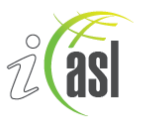 SectItemItemPageContentsContents21.0Hosting an IASL ConferenceHosting an IASL Conference42.0The IASL Conference CommitteeThe IASL Conference Committee62.1Conference Chair82.2Program Chair92.3Vice Program Chair102.4Treasurer/Finance Coordinator112.5Events Coordinator122.6Facilities Coordinator132.7Advertising Coordinator142.8Sponsorship & Trade Exhibition Coordinator152.9Registration Coordinator163.0Conference Committee’s Commitments to IASLConference Committee’s Commitments to IASL173.1IASL Logo183.2Reporting193.3Conference Program203.4Conference Proceedings223.5Executive and Board Meetings233.6Events and Displays243.7Sponsorship & Trade Exhibition253.8Finance264.0TemplatesTemplates4.1Conference Chair Report to IASL Executive274.2IASL Copyright294.3Call for Proposals304.4Sample conference flyer324.5Statement of Originality334.6IASL Publishing Guidelines344.7IASL Referencing Guidelines384.8Finding Reviewers414.9Instructions for Reviewing Conference Proposals424.10Instructions for Reviewing Full Papers434.11Report to Conference Chair454.12Report to Program Chair464.13IASL Program Template474.14IASL Conference Timeline Checklist514.15Conference Evaluation57Hosting an IASL ConferenceDatePlanning2 – 3 years before the conferenceReview the IASL Conference Planning Manual [INSERT LINK ON NEW WEBSITE] to gauge what is involved in hosting this international conference.Check for support from your local library groups. Make sure you have enough people who want to be involved. Fill out the Application for Hosting an IASL Conference Be sure to include the place/city and country where the conference is to be held.Send the application to the IASL Secretariat18 months - 2 years before the conferenceOrganise your Conference Committee Finalise the theme for the conference, in consultation with the IASL Executive.Identify potential keynote speakers to support your theme.Prepare preliminary costings for conference feesComplete the Partnership Agreement for Hosting an IASL Conference, Send the partnership agreement to the IASL Secretariat.18 months before the conferenceStart organising the details of the conference. See Conference Committee for help.The IASL Conference CommitteePositionResponsibilitiesReportsConference ChairCCChairs and coordinates Conference Organizing Committee and its sub-committeesMonthly to IASL Executive Program ChairPCCoordinates the Program Committee and the conference programMonthly to Conference ChairVice Program Chair VPCCoordinates the reviewing panel & publication of the Conference ProceedingsMonthly to Program ChairTreasurer/Finance CoordinatorTFCCoordinates and reports on conference finances, provides monthly financial statementsMonthly to Conference ChairEvents Coordinator ECCoordinates conference events such as the silent auction, dinner, off site visits, other social eventsMonthly to Conference ChairFacilities CoordinatorFCCoordinates conference venue, accommodation, transportationMonthly to Conference ChairAdvertising CoordinatorACCoordinates publicity, content for IASL websiteMonthly to Conference ChairSponsorship & Trade Exhibition Coordinator STCCoordinates sponsorship & trade exhibitions, conference bags, door prizesMonthly to Conference ChairRegistration Coordinator RC Facilitates and oversees the registration process and payment of conference feesMonthly to Conference ChairThe Conference ChairThe Program ChairThe Vice Program ChairThe Treasurer/Finance CoordinatorEvents CoordinatorFacilities CoordinatorAdvertising CoordinatorSponsorship & Trade Exhibition CoordinatorRegistration CoordinatorConference Committee’s Commitments to IASLIASL LogoLogo - Print PublicationsLogo - Print PublicationsLogo - Web PublicationsLogo - Web PublicationsTop Bar logotiff format, 600dpiTop bar logo	jpg format, 100dpiSmall logotiff format, 600dpiSmall logojpg format, 100dpiLarge logotiff format, 600 dpiLarge logojpg format, 100dpiReporting1 to 2 yearspre-conferenceConference Chair to report every 3 months to the President of IASL12 months to 6 weekspre-conferenceConference Chair to report monthly to the President of IASL6 weeks to 2 weekspre-conferenceConference Chair to report every 2 weeks to the President of IASL1 to 2 weekspre-conferenceConference Chair to report weekly to the President of IASLBoard meeting following conferenceConference Chair to present a final report to the Board of IASL after the conferenceConference ProgramConference ProceedingsIASL Executive & Board MeetingsConference Events and DisplaysSponsorship & Trade ExhibitionConference FinanceConference Chair ReportMeeting date:Report submitted by:Report submitted by:Report from Conference Chair:Report from Conference Chair:Report from Conference Chair:Program Chair:Program Chair:Program Chair:Vice-Program Chair:Vice-Program Chair:Vice-Program Chair:Treasurer/Finance Coordinator:Treasurer/Finance Coordinator:Treasurer/Finance Coordinator:Events Coordinator:Events Coordinator:Events Coordinator:Facilities Coordinator:Facilities Coordinator:Facilities Coordinator:Advertising Coordinator:Advertising Coordinator:Advertising Coordinator:Sponsorship & Trade Exhibition Coordinator:Sponsorship & Trade Exhibition Coordinator:Sponsorship & Trade Exhibition Coordinator:IASL CopyrightCall for ProposalsSample Conference FlyerProposals due<Date 20XX>Acceptance notification<Date 20XX>Papers due<Date 20XX>Acceptance notification<Date 20XX>Statement of OriginalityIASL Publishing GuidelinesProfessional and Research Papers: Guidelines for AuthorsSoftwareUse MS Word in writing your paper. Do not convert to pdf.Use MS Word in writing your paper. Do not convert to pdf.File nameThe file name for your paper should be in the following form: <IASL20XXyoursurname.doc> e.g. IASL2015smith.docThe file name for your paper should be in the following form: <IASL20XXyoursurname.doc> e.g. IASL2015smith.docPaper sizeSet your paper size to A4 (210 x 297 mm or 8.27 x 11.69 in)Set your paper size to A4 (210 x 297 mm or 8.27 x 11.69 in)MarginsSet the margins to 2.5 cm (1 in) all round.Set the margins to 2.5 cm (1 in) all round.Length:3000 –  5000 words, excluding quotes and references.3000 –  5000 words, excluding quotes and references.Quotations:Quotations of less than 40 words should be included in the text with single quotes. Quotations of more than 40 words (display quotations) should be indented by 1cm right and left.Quotations of less than 40 words should be included in the text with single quotes. Quotations of more than 40 words (display quotations) should be indented by 1cm right and left.Numbers:Numbers below ten should be spelt out in full; numbers over ten, percentages and dates may be given as numeralsNumbers below ten should be spelt out in full; numbers over ten, percentages and dates may be given as numeralsLayoutFormatting requirementsFormatting requirementsArticle TitleArial, font size 14, bold, centeredAuthor pageTitle of article - Arial, font size 14, bold, centeredList author/s:Principal author first, Arial, font size 12, bold, centeredAffiliation (institution, mailing address, country, contact email), Arial, font size 11, centeredAbstract HeadingArial, font size 11, indent 1 cm left and right, centeredAbstractArial, font size 11, indent 1 cm left and right. Page break after title.KeywordsUp to five keywords which reflect the contents of the articleArial, font size 11, indent 1 cm left and rightMain HeadingsArial, font size 12, bold, left aligned.SubheadingsArial, font size 11, bold, italicised, left alignedTextArial, font size 11, left aligned; do not justify; do not indent. Use single spacing throughout the text. Leave an additional line space after each paragraph.Margins2.5 cm all roundDiagramsDiagrams, tables and graphics may be used where necessary. Embed graphics into the text itself.Number tables, graphics and diagrams sequentially.Centre table and diagram captions.Table captions should be placed above the table; diagram and graphics captions should be placed below the diagrams/ captions.In-text citationsPlease use APA style. Footnotes should be avoided. See IASL Referencing GuidelinesReferencesAn alphabetically sorted list of references should be given at the end of the paper, using the APA style referencing guidelines.BiographyA biographical note of not more than 150 words (for each author) should be added at the end.Arial, font size 11, left aligned.CurrencyEquivalent inIndonesian Rupiahs (IDR)USD 19,700AUD 110,000€ 112,500GBP 115,000JPY 10010,000MYR 13,200SGD 18,000ItemApproximate costIndonesian Rupiahs (IDR)Meal in inexpensive restaurant (per person)30,000Meal in middle range restaurant (for 2 persons)200,000Combo meal at fast food restaurant50,000Bottled water8,000Taxi (start)5,000Taxi (per km)6,000Pair of designer jeans1,200,000IASL Referencing GuidelinesFinding ReviewersInstructions for Reviewing Conference Proposals (Abstracts)Evaluation Criteria01234OriginalityNot suitableRepetitiveOrdinaryOriginalInnovativeInterest & relevance to conference participantsNot suitableNot relevantSome interestInteresting & relevantImportant & excitingAims of the practice, or methodology of the researchNot suitable/MissingIncompleteVague/UnclearClearDetailed & appropriateDescription of the research or professional practice Not suitable/ MissingIncompleteVague/UnclearClearDetailed & careful analysisResults, implications, recommendations, and/or conclusionsNot suitable/MissingIncompleteVague/UnclearClearRelated to aims, clear & excitingSub-totalsHighest score05101520Total score/100/100/100/100/100Instructions for ReviewingFull Papers and for Providing Author Feedback1Originality of the paper Originality of the paper HighMedLow2Interest/relevance to conference participants Interest/relevance to conference participants HighMedLow3ContentContentContentContentContenta.Aims of the practice, or of the research methodologyAppropriate/detailedClearVague/poorb.Description of the practice, or of the research conductedComplete/ detailedClearVague/poorc.Results, implications, recommendations and/or conclusions Related to aims, excitingClearMissing/poord.Adequate reference to prior/other worksAppropriate/ detailedLimitedMissing/poor4Writing styleWriting styleWriting styleWriting styleWriting stylea.Paper is logically organizedYesA few problemsNob.Ideas are clearly presentedYesA few problemsNo5Meets submission requirements as per attached document.Meets submission requirements as per attached document.YesA few problemsNoAccept (changes and improvement suggested below)Accept only if changes made (please specify changes and improvement below)Reject (please provide reasons for recommendation below)Inappropriate for Conference (please provide reasons for recommendation below)I cannot evaluate this paperReport to Conference Chair Meeting date:Report submitted by:Report submitted by:Activities so far:Activities so far:Activities so far:Discussion:Discussion:Discussion:Action required:Action required:Action required:Future activities:Future activities:Future activities:Discussion:Discussion:Discussion:Action required:Action required:Action required:Summary:Summary:Summary:Recommendations:Recommendations:Recommendations:Other:Other:Other:Report to Program ChairMeeting date:Report submitted by:Report submitted by:Proposals submitted:Proposals submitted:Proposals submitted:Number = Number = Number = Proposals reviewed:Proposals reviewed:Proposals reviewed:Number = Number = Number = Action required:Action required:Action required:Papers submitted:Papers submitted:Papers submitted:Number = Number = Number = Papers reviewed:Papers reviewed:Papers reviewed:Number = Number = Number = Papers requiring more work:Papers requiring more work:Papers requiring more work:Number = Returned =Number = Returned =Number = Returned =Completed Papers for program:Completed Papers for program:Completed Papers for program:TitlesTitlesTitlesAction required:Action required:Action required:IASL Program TemplateDay 0IASL Executive & Board meeting; Pre-conference Program; Visits; Registration, Welcome ReceptionDay 1Conference begins; Opening Ceremony; Trade Exhibition Opening; Awards ceremony; Assembly of Associations; Regional meetingsDay 2Conference continues; School visitsDay 3Conference continues; SIG meetings; IASL AGM; Gala DinnerDay 4Conference close; half-day tours; IASL Board & Executive meetingDay 5Post-conference sessions/tours<XX>th IASL Conference<Name of host organization><Place and date of conference>DAY 0DAY 1DAY 2Pre ConferenceWorkshops/Visits7.30-8.45 Registration/Coffee8:00-8:45 Assembly of Associations meeting8.00-8.45 Registration/Coffee8:00-8:45 First timer’s meeting Pre ConferenceWorkshops/Visits8.45-9.00 Housekeeping8.45-9.00 HousekeepingPre ConferenceWorkshops/Visits9.00-11.00 Opening Ceremony; Welcomes;Keynote9.00-10.00 KeynotePre ConferenceWorkshops/Visits9.00-11.00 Opening Ceremony; Welcomes;Keynote10.00 – 11.00 Concurrent SessionsPre ConferenceWorkshops/Visits11-11.30 Morning TeaOpening of Trade Exhibition11-11.30 Morning TeaPoster sessions; Trade ExhibitionPre ConferenceWorkshops/Visits11.30-12.30Awards ceremony11.30-12.30Concurrent SessionsLunch12.30-1.30Lunch12.30-1.30Poster sessions; Trade ExhibitionLunch12.30-1.30Poster sessions; Trade ExhibitionIASL Board & Executive Meeting1.30 – 3.00Concurrent sessions1.30 – 3.00Concurrent sessionsIASL Board & Executive Meeting3.00-3.30Afternoon TeaPoster sessions; Trade Exhibition3.00-5.30School / Library visitsIASL Board & Executive Meeting3.30 – 4.30Concurrent Sessions3.00-5.30School / Library visitsIASL Board & Executive Meeting4.30-5.30 Regional Meetings and dinners3.00-5.30School / Library visits5.00 – 7.00Welcome Reception4.30-5.30 Regional Meetings and dinnersFree eveningDAY 3DAY 4DAY 58.00-8.45 Registration/Coffee8.00-8.45 SIG Meetings8.00-8.45 Registration/Coffee8.00-8.45 SIG MeetingsPost conferencefull day tours8.45-9.00 Housekeeping8.45-9.00 HousekeepingPost conferencefull day tours9.00-10.00 Keynote9.00-10.00 Keynote/Author PanelPost conferencefull day tours10.00 – 11.00 IASL Annual General Meeting10.00-11.00Concurrent sessionsPost conferencefull day tours11-11.30 Morning TeaPoster sessions; Trade Exhibition11-11.30 Morning TeaPost conferencefull day tours11.30-12.30 Keynote/Concurrent Sessions11.30-12.30Closing KeynotePost conferencefull day toursLunch12.30-1.30Poster sessions; Trade Exhibition12.30-1.00Closing Ceremony; Handover; EvaluationsPost conferencefull day tours1.30 – 3.00Concurrent sessionsPost conference half day toursPost conferencefull day tours3.00-3.30Afternoon TeaPoster sessions; Trade ExhibitionIASL Board & Executive MeetingPost conferencefull day tours3.30 – 5.00Concurrent SessionsPost conferencefull day tours7.00-11.00Conference Dinner & Grand AuctionPost conferencefull day toursIASL Conference Timeline ChecklistTASKWHOWHEN DONE2 – 3 Years prior to the conference2 – 3 Years prior to the conference2 – 3 Years prior to the conference2 – 3 Years prior to the conference2 – 3 Years prior to the conference1.0Attend several IASL conferencesInterested parties2-3 yrs prior1.0Propose idea of hosting a conference locallyInterested parties2-3 yrs prior1.0Gauge support from other library groupsInterested parties2-3 yrs prior1.0Develop bid proposalInterested parties2-3 yrs prior1.0Submit Application for Hosting an IASL Conference Interested parties2-3 yrs prior2 Years prior to the conference2 Years prior to the conference2 Years prior to the conference2 Years prior to the conference2 Years prior to the conference1.0Finalise Partnership Agreement with IASLConference Chair2+ yrs prior2.02.12.22.32.42.5, 3.62.62.72.82.9Organise conference committee:Conference Chair – ongoing oversight of sub-committees, monthly meetings/reports to IASL President / ExecutiveProgram Chair – program & coordinationVice Program Chair – review panels, conf. proceedingsTreasurer/Finance Coordinator – ongoing oversight of the budgetEvents Coordinator – auction, dinner, visitsFacilities Coordinator – venue, accommodation, transportationAdvertising Coordinator – publicity, webSponsorship & Trade Fair Coordinator – fair, conf. bagsRegistration CoordinatorCCPCVPCTFCECFCACSTCRC2 yrs prior2.1Develop schedule of meetings for conference committeeCC2 yrs prior1 ½ - 2 Years prior to the conference1 ½ - 2 Years prior to the conference1 ½ - 2 Years prior to the conference1 ½ - 2 Years prior to the conference1 ½ - 2 Years prior to the conference2.6Find suitable venueCC / FC1 ½ - 2 yrs prior2.4Set up the conference bank account; bank IASL seeding grantTFC1 ½ - 2 yrs prior2.4Carry out preliminary costingsTFC20 mths prior4.4Develop theme of conference – finalise with IASL ExecutiveAll20 mths prior4.4Finalise dates for conferenceAll20 mths prior3.1Develop conference logoAC / All20 mths prior1 – 1 1/2 Years prior to the conference1 – 1 1/2 Years prior to the conference1 – 1 1/2 Years prior to the conference1 – 1 1/2 Years prior to the conference1 – 1 1/2 Years prior to the conference3.2, 4.1Monthly reports to IASL President / ExecutiveCCMonth-end4.11,4.12Monthly reports to PC & CCPC, EC, FC, STC, TFC, ACMid-month2.1, 2.2, 2.7Updates to IASL WebmasterCC, PC, ACAs available2.1, 2.7Updates to IASL NewsletterCC, ACEach quarter2.5, 3.6Book the venue for the Gala dinnerEC1 ½ yrs prior2.6Arrange accommodation optionsFC1 - 1 ½ yr prior2.4Develop the budgetTFC18 mths prior2.2, 2.3Approach keynote speakersPC18 mths prior2.8, 3.7Seek sponsorsSTC18 mths prior4.4Promotional materials for distribution at preceding conferenceAC, PC15 months prior2.9Appoint a Registration Coordinator to oversee registration & liaise with banks & treasurer re paymentsCC, RC12-18 mths prior2.2Invite opening ceremony speakersPC12-18 mths prior2.2, 3.3Plan opening ceremony performance/ cultural eventPC12-18 mths prior6 – 12 months prior to the conference6 – 12 months prior to the conference6 – 12 months prior to the conference6 – 12 months prior to the conference6 – 12 months prior to the conference3.2, 4.1Monthly reports to IASL President / ExecutiveCCMonth-end4.11,4.12Monthly reports to PC & CCPC, EC, FC, STC, TFC, ACMid-month2.1, 2.2, 2.7Updates to WebmasterCC, PC, ACAs available2.7, 2.1Updates to IASL NewsletterCC, ACEach quarter4.4Advertising / information updates – local, listservs, conference website, sponsors, trade fairAC, STC, AllOngoing2.2, 3.3Plan closing ceremonyPC12 months prior4.3, 4.4Send out Call for Proposals for concurrent sessions PC10-12 months prior2.3, 4.8Contact reviewers for the proposals (abstracts) and papersVPC10-12 months prior2.3Find coordinator to collate and distribute material for reviewers VPC10 months prior2.5, 3.6Organise tours, if anyEC8-10 mths prior3.3Organise pre-conference workshopsPC7-8 mths prior2.5, 3.6Organise school visitsEC7-8 mths prior4.3Due date for abstractsVPC7-8 mths prior4.9Double blind review of abstractsVPC6-7 mths prior2.7, 2.9Post registration form and letter of invitation to websiteRC, AC6 mths+ prior2.2, 3.3,4.13Develop draft program – skeleton with keynotes, events & post on websitePC6 mths prior4.9Notify presenters of acceptance/rejectionVPC6 mths prior4.5, 4.6Email Statement of Originality, publishing & referencing guidelines to presentersVPC6 mths prior3 – 4 months prior to the conference3 – 4 months prior to the conference3 – 4 months prior to the conference3 – 4 months prior to the conference3 – 4 months prior to the conference3.2, 4.1Monthly reports to IASL President / ExecutiveCCMonth-end4.11,4.12Monthly reports to PC & CCPC, EC, FC, STC, TFC, ACMid-month2.1, 2.2, 2.7Updates to IASL WebmasterCC, PC, ACAs available2.1, 2.7Updates to IASL NewsletterCC, ACEach quarter4.4Advertising / information updates – local, listservs, conference website, sponsors, trade fairAC, STC, AllOngoing2.9Assist potential delegates with registration queriesRCOngoingSubmission of full papers for publication in the Conference ProceedingsVPC4 mths prior4.10Distribute full papers for reviewVPC4 mths prior3.9Early bird registration to 4 mths prior (can be extended to 3 mths)RC4 mths prior2.8Organise conference bags, nametagsSTC3-4 mths prior4.9Complete the review of papers VPC3 mths prior2.5Organise catering – morning tea, lunch, afternoon teaEC3 months prior; confirm2.5, 3.6Arrange details of Gala dinner EC3 months prior2.2Prepare opening ceremony flags – real flags or PowerPoint presentationPC3 months prior3.3, 3.5Ensure time and space for IASL Board & Executive meetings before and after conferencePC, FC3 months prior2 – 3 months prior to the conference2 – 3 months prior to the conference2 – 3 months prior to the conference2 – 3 months prior to the conference2 – 3 months prior to the conference3.2, 4.1Monthly reports to IASL President / ExecutiveCCMonth-end4.11,4.12Monthly reports to PC & CCPC, EC, FC, STC, TFC, ACMid-month2.1, 2.2, 2.7Updates to WebmasterCC, PC, ACAs available4.4Advertising / information updates – local, listservs, conference website, sponsors, trade fairAC, STC, AllOngoing2.9Assist potential delegates with registration queriesRCOngoingOrganise the banner for the opening ceremonyAC2-3 mths prior2.2, 3.3Organise times for SIG meetingsPC2 mths prior2.2, 3.3Organise times for Assembly of Associations/regional meetingsPC2 mths prior2.2, 3.3Organise time for IASL AGMPC2 mths prior4.13Draw together elements of program – keynotes, meetings, concurrent sessions, ceremonies, events, toursPC2 mths prior3.3Organise welcome receptionEC2 mths prior2.2Organise awards ceremonyPC2 mths prior3.3Ensure a separate research strand for each concurrent sessionPC2 mths prior2.6Organise breakout spaces for concurrent sessionsFC2 mths prior2.2, 3.3, 4.13Assemble final program; make available onlinePC2 mths prior2.5Organise lunch, morning and afternoon tea for delegatesEC2 mths prior2.6Organise spaces for posters, if requiredFC2 mths prior2.5Organise transportFC, EC1-3 mths prior4 - 6 weeks prior to the conference4 - 6 weeks prior to the conference4 - 6 weeks prior to the conference4 - 6 weeks prior to the conference4 - 6 weeks prior to the conference3.2, 4.1Biweekly or weekly reports to IASL President / ExecutiveCCBiweekly / weekly4.11,4.12Biweekly or weekly reports to PC & CCPC, EC, FC, STC, TFC, ACBiweekly / weekly2.1, 2.2, 2.7Updates to IASL WebmasterCC, PC, ACAs available4.4Advertising / information updates – local, listservs, conference website, sponsors, trade fairAC, STC, AllOngoing2.9Assist potential delegates with registration queriesRCOngoing4.2Assemble proceedings for publication; use IASL Copyright informationPC6 weeks prior2.2, 4.13Finalise program bookletPC6 weeks prior2.8, 3.7Organise booths or tables for the trade fairSTC, FC4-6 weeks prior2.8Organise food and drink for trade fair peopleSTC, EC4-6 weeks prior2.2Organise printing of final programPC4-6 weeks prior3.7Develop a floorplan for the trade exhibitionSTC4 weeks prior3.6Organise noticeboard for conferenceFC4 weeks prior2.9Organise people and space for conference registrationRC2-3 weeks prior2.6Organise tables for auction items at the dinnerFC2 weeks prior2.6Organise secure space for silent auction & book displayFC2 weeks prior2.6Organise booth space for IASL and ISLMFC, STC2 weeks prior2.8Pack conference bags, prepare nametagsSTC1-2 weeks priorDuring and after the conferenceDuring and after the conferenceDuring and after the conferenceDuring and after the conferenceDuring and after the conferenceMaintain oversight of the conference & participation in official eventsCCOngoing during conferenceMaintain oversight of registration before & during the conferenceRCOngoing; open for days 0-33.3Organise the handover to the next conference committeeCCEnd of conference2.1Provide feedback and a de-brief at the post-conference Board meetingCCPost conference2.1, 3.2, 4.1Prepare and deliver a final report to the IASL ExecutiveCCPost conferenceArrange distribution to IASL of funds owingTFCPost conferenceREPORTS TO IASL EXECUTIVE:Include information related to progress on Program, Finances, Events, Facilities, Advertising, Registration and Sponsorship & Trade ExhibitionEvaluation of the Conference DisappointingSatisfactoryGoodExcellentRegistration ProcessConference venueAccommodationConference Program overallKeynote AddressesConcurrent SessionsConference EventsFood/ CateringTours & Activities